Разработка дидактической игры по ФЭМП для подготовительного возраста«Умные грибочки»Цель: развитие у детей логического мышления, внимания и обучение счётной деятельности.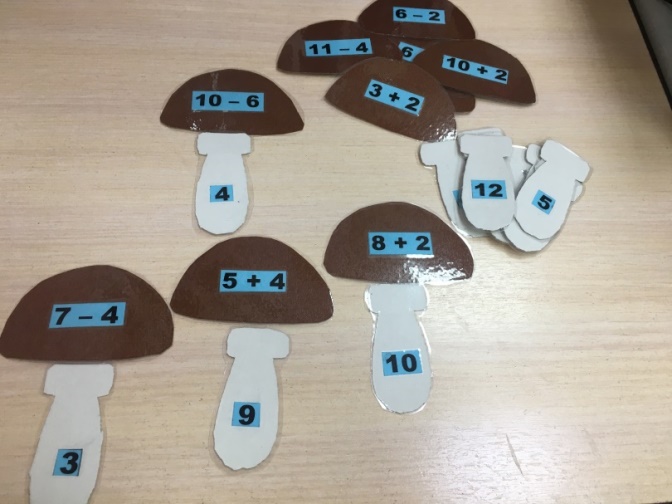 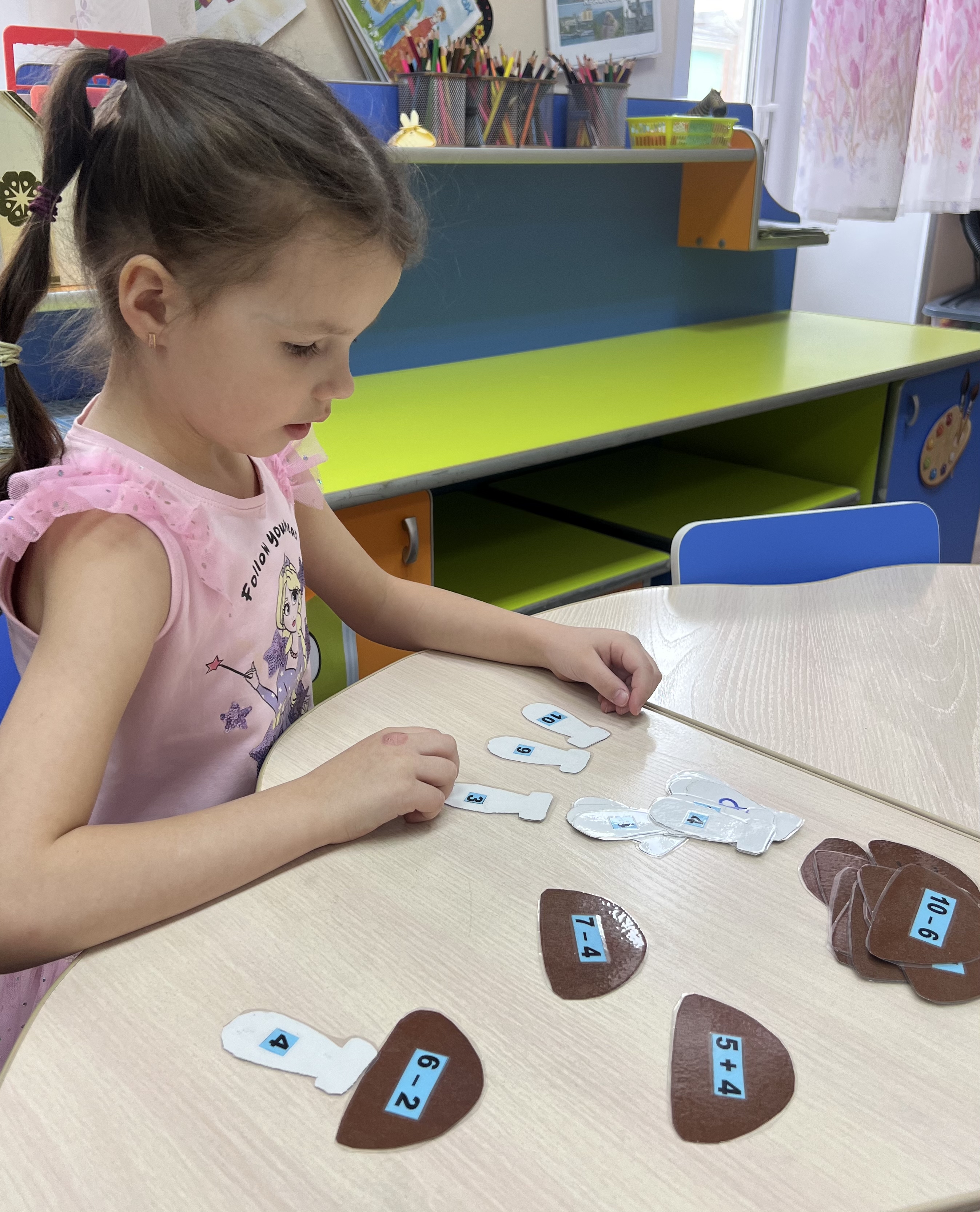 Разработка дидактической игры по ФЭМП для подготовительного возраста«Сколько?»Цель: закрепить умение детей соотносить цифру с количеством точек.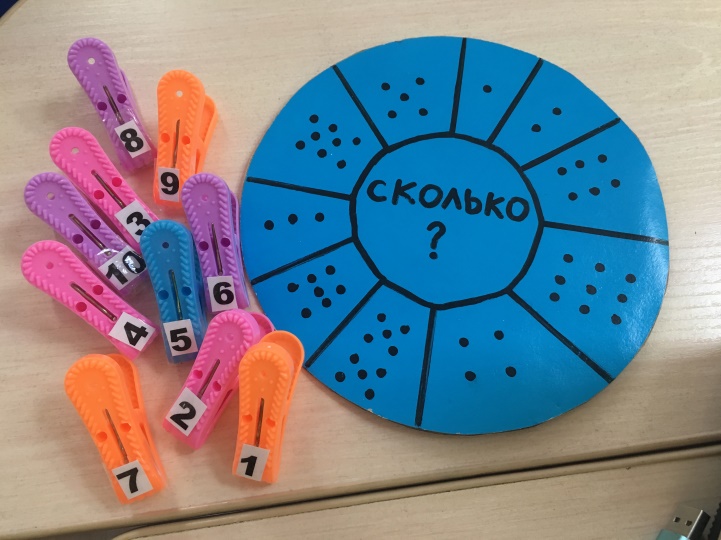 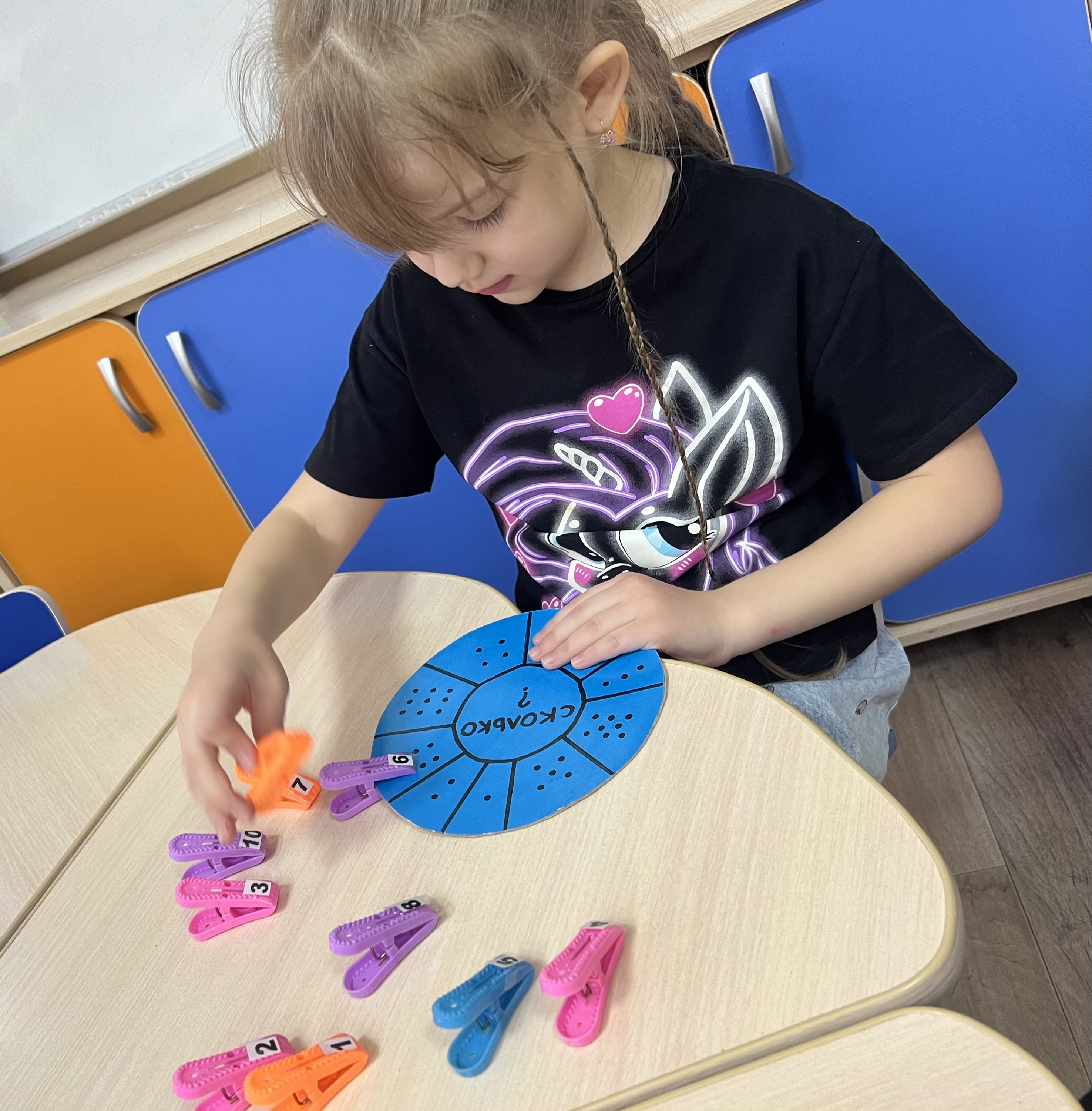 Разработка дидактической игры«Кулак, ребро, ладонь»Цель: развитие мелкой моторики рук, мышления, внимания, улучшение координации движения.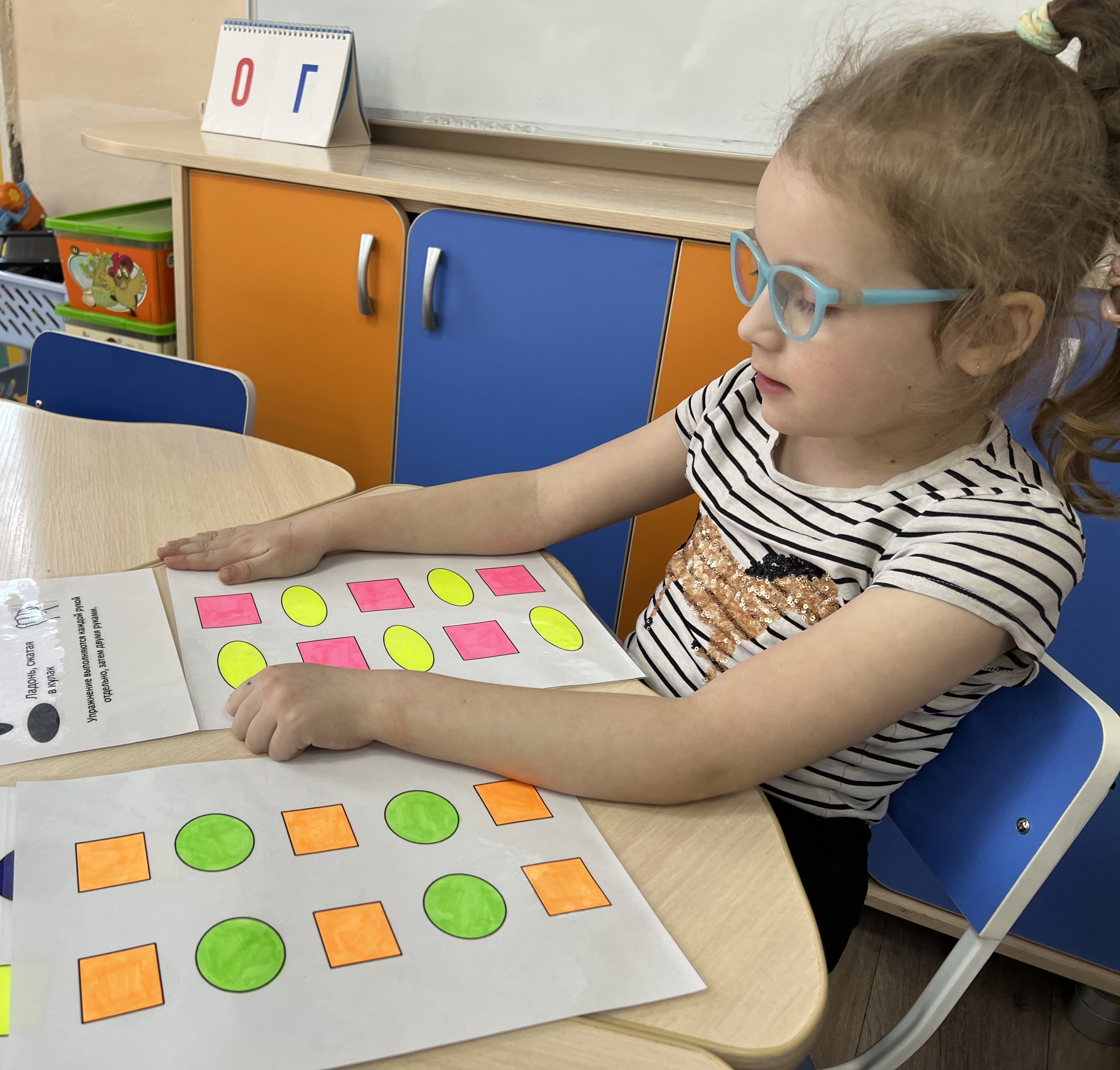 